О проведении специализированнойярмарки к Троицкой родительской субботеВ соответствии со статьей 16 Федерального закона от 06.10.2003 № 131-ФЗ «Об общих принципах организации местного самоуправления в Российской Федерации», статьей 11 Федерального закона от 28.12.2009             № 381-ФЗ «Об основах государственного регулирования торговой деятельности в Российской Федерации», постановлением Правительства Красноярского края от 11.07.2011 № 403-п «Об установлении порядка организации на территории Красноярского края ярмарок и продажи товаров (выполнения работ, оказания услуг) на них и требований к организации продажи товаров (в том числе товаров, подлежащих продаже на ярмарках соответствующих типов и включению в соответствующий перечень) и выполнения работ, оказания услуг на ярмарках на территории Красноярского края», на основании Устава городаПОСТАНОВЛЯЮ:Провести на территории города Зеленогорска в период с 26.05.2017 по 03.06.2017 года включительно специализированную ярмарку к Троицкой родительской субботе (далее – ярмарка).Определить места проведения ярмарки:в районе магазина «Садко», ул. Энергетиков, 1;в районе Общественного центра, ул. Набережная, 28;в районе магазина «Ромашка», ул. Мира, 31;в районе магазина «Сибирский», ул. Первостроителей, 54;на территории нового кладбища, ул. Вторая промышленная, 3;  на территории старого кладбища, ул. Карьерная (центральный вход);          на территории старого кладбища, ул. Карьерная (западный вход).Установить режим работы ярмарки с 09.00 до 20.00 часов.Утвердить План мероприятий по организации специализированной ярмарки к Троицкой родительской субботе согласно приложению № 1 к настоящему постановлению.Утвердить Порядок организации специализированной ярмарки к Троицкой родительской субботе и предоставления мест для продажи товаров на ней согласно приложению № 2 к настоящему постановлению.Утвердить схемы размещения торговых мест для продажи товаров на ярмарке согласно приложениям № 3, № 4, № 5, № 6, № 7, № 8, № 9 к настоящему постановлению.Рекомендовать Муниципальному унитарному предприятию «Комбинат благоустройства» г.Зеленогорска выделить места для продажи искусственных цветов на постоянно действующей ярмарке, расположенной в районе ул. Парковая, 1.Настоящее постановление вступает в силу в день, следующий за днем его опубликования в газете «Панорама».Контроль за выполнением настоящего постановления возложить на заместителя главы Администрации ЗАТО г. Зеленогорска по экономике и финансам.Глава Администрации ЗАТО г. Зеленогорска                                                                   А.Я. ЭйдемиллерПриложение № 1к постановлению Администрации                                                                           ЗАТО г. Зеленогорска                                                                           от 15.05.2017 № 104-пПЛАН мероприятий по организации специализированной ярмарки к Троицкой родительской субботе Приложение № 2к постановлению Администрации                                                                           ЗАТО г. Зеленогорска                                                                          от 15.05.2017 № 104-пПОРЯДОКорганизации специализированной ярмарки к Троицкой родительской субботе и предоставления мест для продажи товаров на нейОбщие положения1.1. Порядок организации специализированной ярмарки к Троицкой родительской субботе и предоставления мест для продажи товаров на ней (далее - Порядок) разработан в соответствии с Федеральным законом от 28.12.2009 № 381-ФЗ «Об основах государственного регулирования торговой деятельности в Российской Федерации», постановлением Правительства Красноярского края от 11.07.2011 № 403-п «Об установлении порядка организации на территории Красноярского края ярмарок и продажи товаров (выполнения работ, оказания услуг) на них и требований к организации продажи товаров (в том числе товаров, подлежащих продаже на ярмарках соответствующих типов и включению в соответствующий перечень) и выполнения работ, оказания услуг на ярмарках на территории Красноярского края».1.2.  Специализированная ярмарка к Троицкой родительской субботе (далее – ярмарка) организуется с целью продажи искусственных цветов.1.3.  Продажа товаров на ярмарке осуществляется с торговых мест, отведенных для осуществления деятельности по продаже товаров, в соответствии со схемами их размещения (далее – схемы размещения торговых мест).1.4. Требования к организации продажи товаров на ярмарке устанавливаются нормативными правовыми актами Красноярского края с учетом требований, установленных законодательством Российской Федерации о защите прав потребителей, законодательством Российской Федерации в области обеспечения санитарно-эпидемиологического благополучия населения, законодательством Российской Федерации о пожарной безопасности, законодательством в области охраны окружающей среды, и других установленных федеральными законами требований.Организация ярмарки и порядок предоставления мест для продажи товаров на ней	2.1.       Организатором    ярмарки      является    Администрация   ЗАТО                  г. Зеленогорска (далее – организатор ярмарки).2.2. Участниками ярмарки являются юридические лица, индивидуальные предприниматели, а также граждане (в том числе граждане – главы крестьянских (фермерских) хозяйств, члены таких хозяйств, граждане, ведущие личные подсобные хозяйства или занимающиеся садоводством, огородничеством, животноводством).2.3. Общее количество мест на ярмарке – 62, из них:в районе магазина «Садко», ул. Энергетиков, 1 – 19 мест;в районе Общественного центра, ул. Набережная, 28 – 3 места;в районе магазина «Ромашка», ул. Мира, 31 – 7 мест;в районе магазина «Сибирский», ул. Первостроителей, 54 – 5 мест;на территории нового кладбища, ул. Вторая промышленная, 3 – 12 мест;на территории старого кладбища, ул. Карьерная (центральный вход) – 12 мест;на территории старого кладбища, ул. Карьерная (западный вход) – 4 места.2.4. Участие в ярмарке осуществляется на основании уведомления о регистрации участника ярмарки.2.5. Для участия в ярмарке заинтересованные лица (далее – заявители) подают заявление об участии в ярмарке (далее – заявление) в отдел экономики Администрацию ЗАТО г. Зеленогорска (далее – отдел экономики) в срок с 18.05.2017 по 23.05.2017 по форме согласно приложению № 1 к Порядку.2.6. Заявление регистрируется отделом экономики в книге регистрации заявлений, в которой указывается номер, дата и время получения заявления.2.7. Отдел экономики 25.05.2017 выдает каждому заявителю уведомление о регистрации участника ярмарки согласно приложению № 2 к Порядку или уведомление об отказе в регистрации участника ярмарки согласно приложению № 3 к Порядку.2.8. Уведомление о регистрации участника ярмарки выдается в соответствии со схемами размещения торговых мест и очередностью поступления заявлений в отдел экономики.2.9. Участнику ярмарки выдается не более двух уведомлений о регистрации участника ярмарки. При этом второе уведомление о регистрации выдается в случае наличия свободных мест после рассмотрения всех заявлений и выдачи первых уведомлений по результатам их рассмотрения в соответствии с очередностью поступления заявлений.2.10. Основаниями для выдачи уведомления об отказе в регистрации участника ярмарки являются:- отсутствие свободного места на ярмарке;- представление заявления позднее срока, установленного пунктом 2.5 Порядка;- наличие у заявителя двух выданных уведомлений о регистрации участника ярмарки. 2.11. Участники ярмарки, получившие уведомление о регистрации участника ярмарки, размещаются согласно схемам размещения торговых мест и в соответствии с выданным уведомлением о регистрации участника ярмарки.2.12. Количество выданных уведомлений о регистрации участника ярмарки не должно превышать количества торговых мест, определенных схемами размещения торговых мест.2.13.  Предоставление мест на ярмарке осуществляется бесплатно. 3. Организация продажи товаров на ярмарке3.1. Участники ярмарки обязаны хранить в течение всего периода осуществления деятельности по продаже товаров на ярмарке уведомление  о регистрации участника ярмарки, а также предъявлять его по требованию    организатора    ярмарки,    сотрудников Отдела    МВД   России   по    ЗАТО г. Зеленогорск.3.2. Участники ярмарки обеспечивают чистоту и порядок на занимаемом им торговом месте при продаже товаров, соблюдение правил торговли, санитарно-эпидемиологических правил, а также правил пожарной безопасности.Исполнитель: Отдел экономики Администрации ЗАТО г. Зеленогорска________________ Е.Ю. ШорниковаПриложение № 1к Порядку организации специализированной ярмарки к Троицкой родительской субботе и предоставления мест для продажи товаров на нейФОРМА ЗАЯВЛЕНИЯоб участии в специализированной ярмаркек Троицкой родительской субботе Приложение № 2к Порядку организации специализированной ярмарки к Троицкой родительской субботе и предоставления мест для продажи товаров на нейФОРМА УВЕДОМЛЕНИЯо регистрации участника специализированной ярмарки к Троицкой родительской субботе Администрация ЗАТО г. ЗеленогорскаУведомление №о регистрации участника специализированной ярмарки к Троицкой родительской субботе«____»___________2017Зарегистрировать___________________________________________________________________________________________________________________________________________(полное наименование для юридического лица, Ф. И. О. для индивидуального  предпринимателя и гражданина; ОГРН (для юридического лица), ИНН (для индивидуального предпринимателя), серия, номер, дата выдачи паспорта гражданина Российской Федерации либо иного документа, удостоверяющего личность гражданина (для граждан))участником специализированной ярмарки к Троицкой родительской субботе, проводимой в период с 26.05.2017 по 03.06.2017 с 09.00 до 20.00 часов в районе ____________________________________________________________________________ .Заместитель главы АдминистрацииЗАТО г. Зеленогорска по экономикеи финансам                                                                                                                Т.Н. Волгаева                                                М.П.Приложение № 3к Порядку организации специализированной ярмарки к Троицкой родительской субботе и предоставления мест для продажи товаров на нейФОРМА УВЕДОМЛЕНИЯоб отказе в регистрации участника специализированной ярмарки к Троицкой родительской субботеАдминистрация ЗАТО г. ЗеленогорскаУведомление №об отказе в регистрации участника специализированной ярмарки к Троицкой родительской субботе«____»___________2017Отказать___________________________________________________________________________________________________________________________________________________(полное наименование для юридического лица, Ф. И. О. для индивидуального  предпринимателя и гражданина; ОГРН (для юридического лица), ИНН (для индивидуального предпринимателя), серия, номер, дата выдачи паспорта гражданина Российской Федерации либо иного документа, удостоверяющего личность гражданина (для граждан))в регистрации в качестве  участника специализированной ярмарки к Троицкой родительской субботе, проводимой в период с 26.05.2017 по 03.06.2017 с 09.00 до 20.00 часов,по причине________________________________________________________________________________________________________________________________________________(причина отказа)Заместитель главы АдминистрацииЗАТО г. Зеленогорска по экономикеи финансам                                                                                                                Т.Н. Волгаева                                                М.П.Схема размещения торговых мест для продажи товаров на ярмарке к Троицкой родительской субботе в районе магазина «Садко», ул. Энергетиков, 1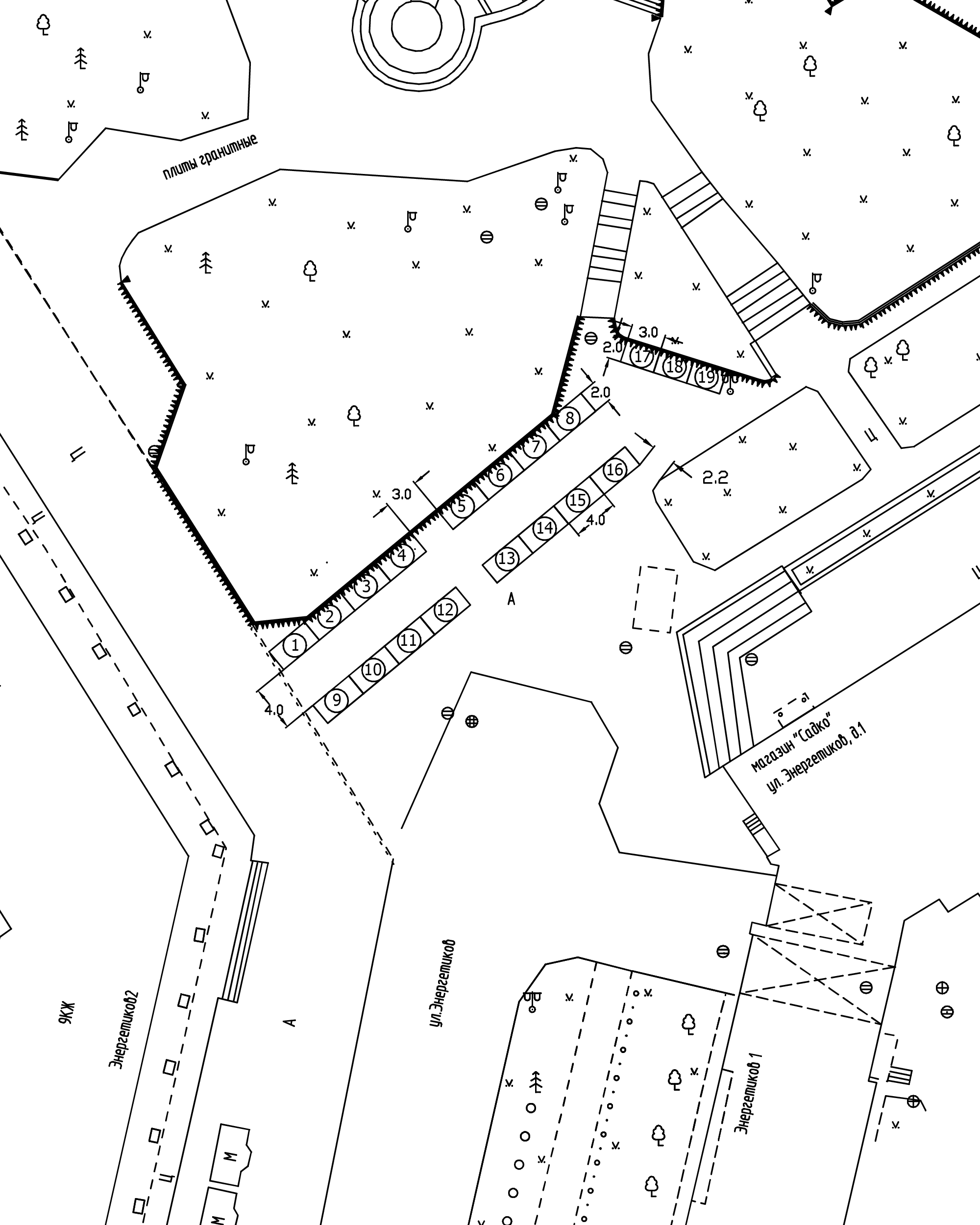 Обозначения1 - 19 торговые местаСхема размещения торговых мест для продажи товаров на ярмарке к Троицкой родительской субботе в районе Общественного центра, ул. Набережная, 28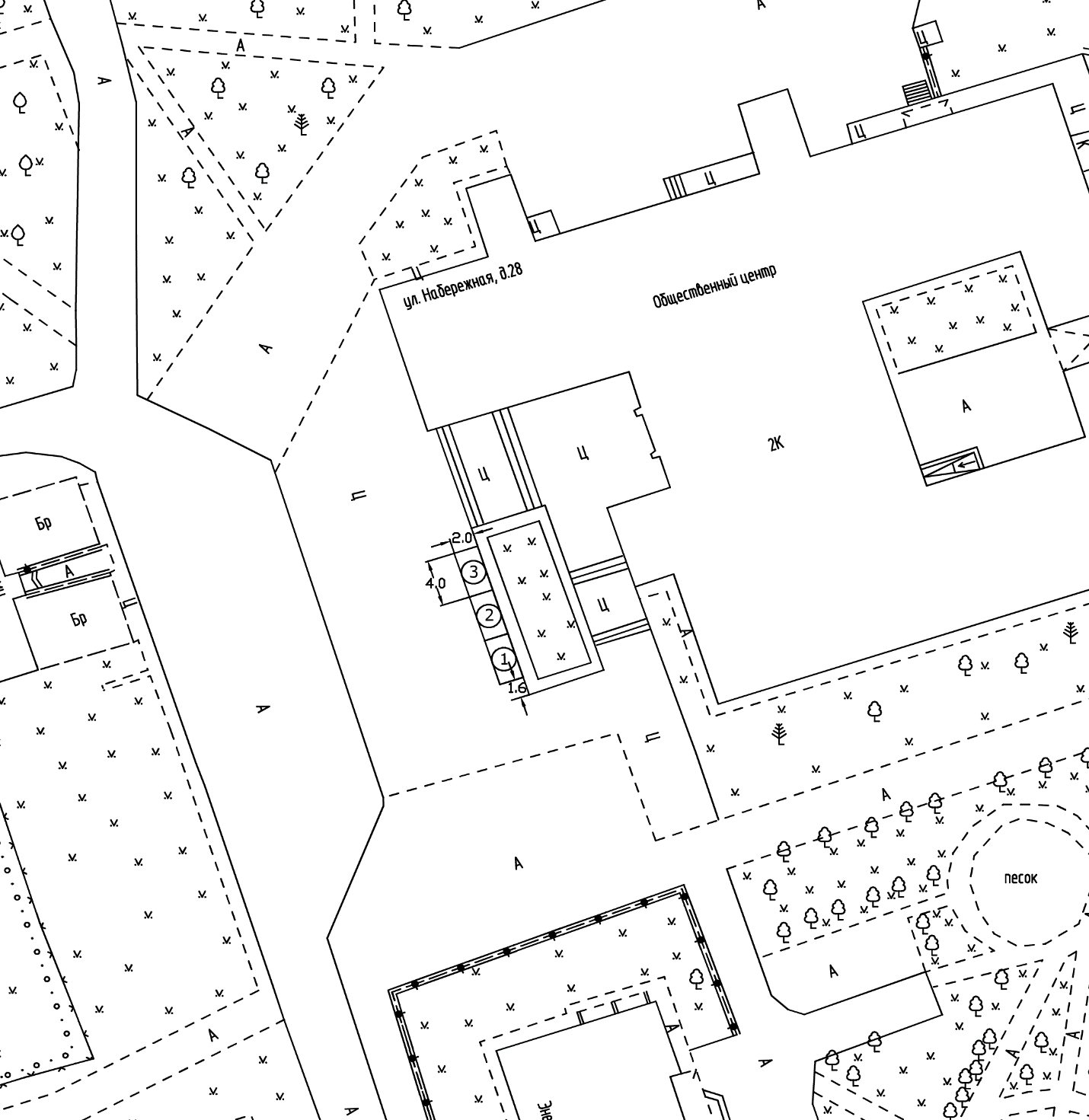 Обозначения1 - 3 торговые местаСхема размещения торговых мест для продажи товаров на ярмарке к Троицкой родительской субботе в районе магазина «Ромашка», ул. Мира, 31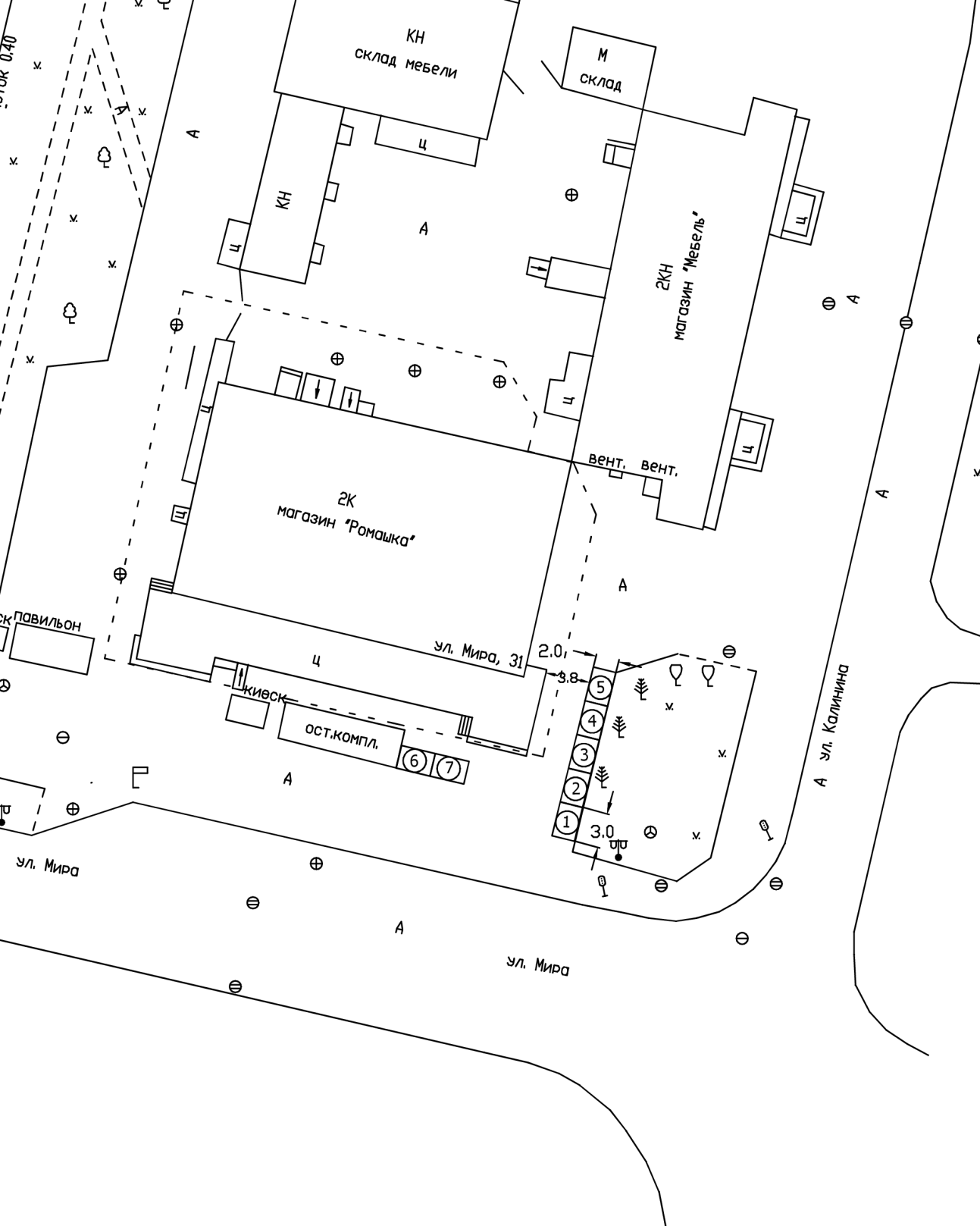 Обозначения1 - 7 торговые местаСхема размещения торговых мест для продажи товаров на ярмарке к Троицкой родительской субботе в районе магазина «Сибирский», ул. Первостроителей, 54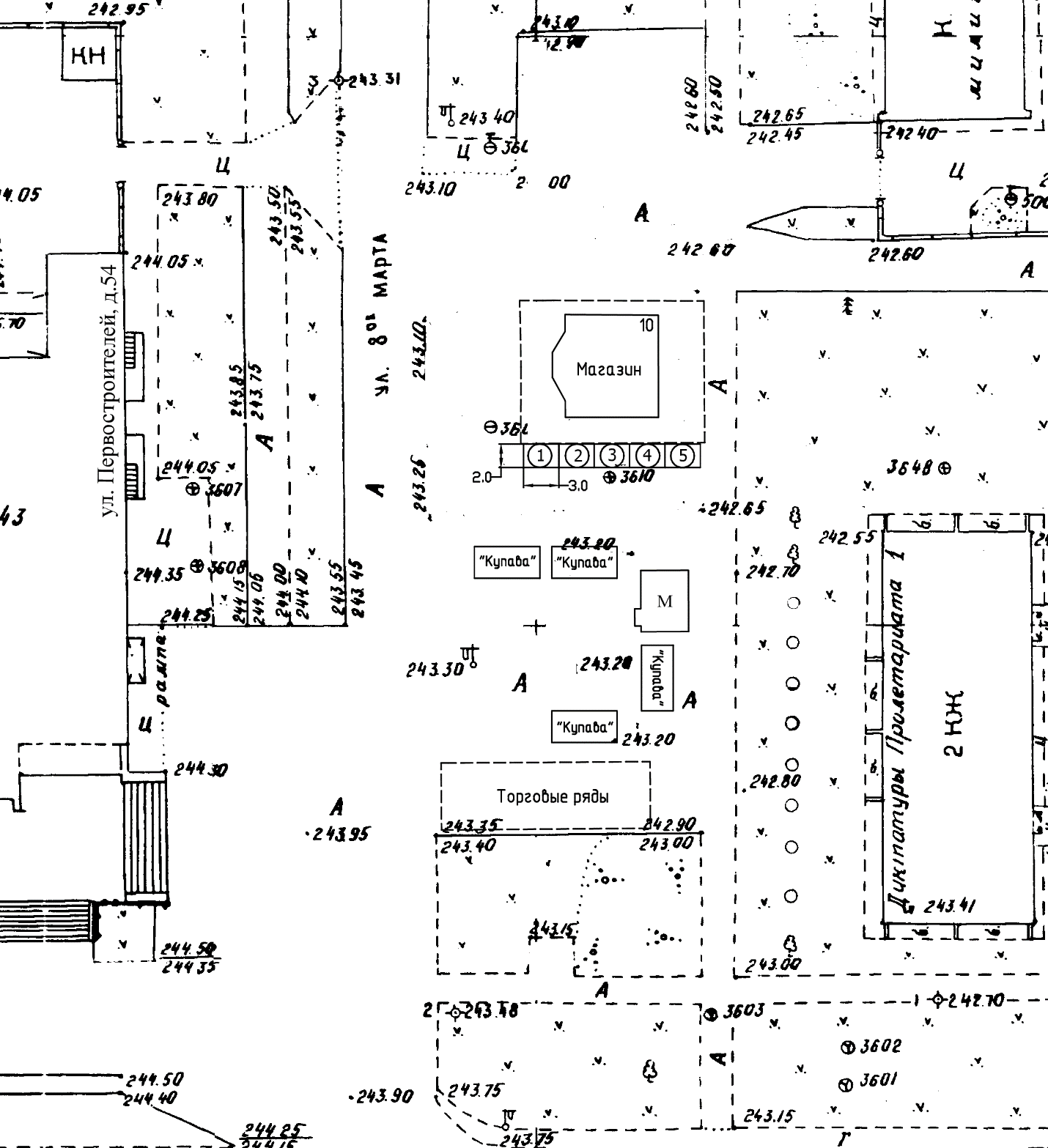 Обозначения1 - 5 торговые местаСхема размещения торговых мест для продажи товаров на ярмарке к Троицкой родительской субботе на территории нового кладбища, ул. Вторая промышленная, 3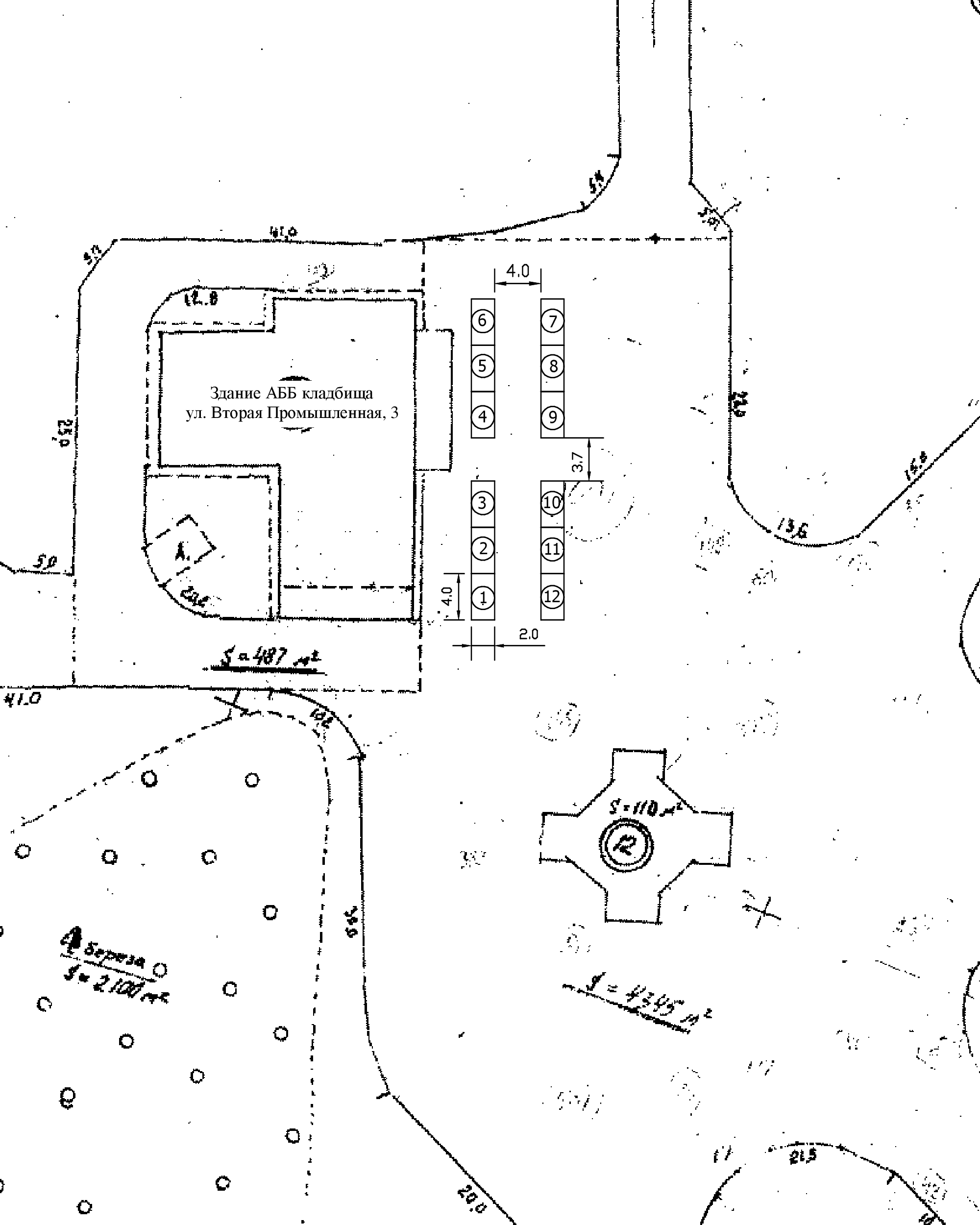 Обозначения1 - 12 торговые местаСхема размещения торговых мест для продажи товаров на ярмарке к Троицкой родительской субботе на территории старого кладбища, ул. Карьерная (центральный вход) 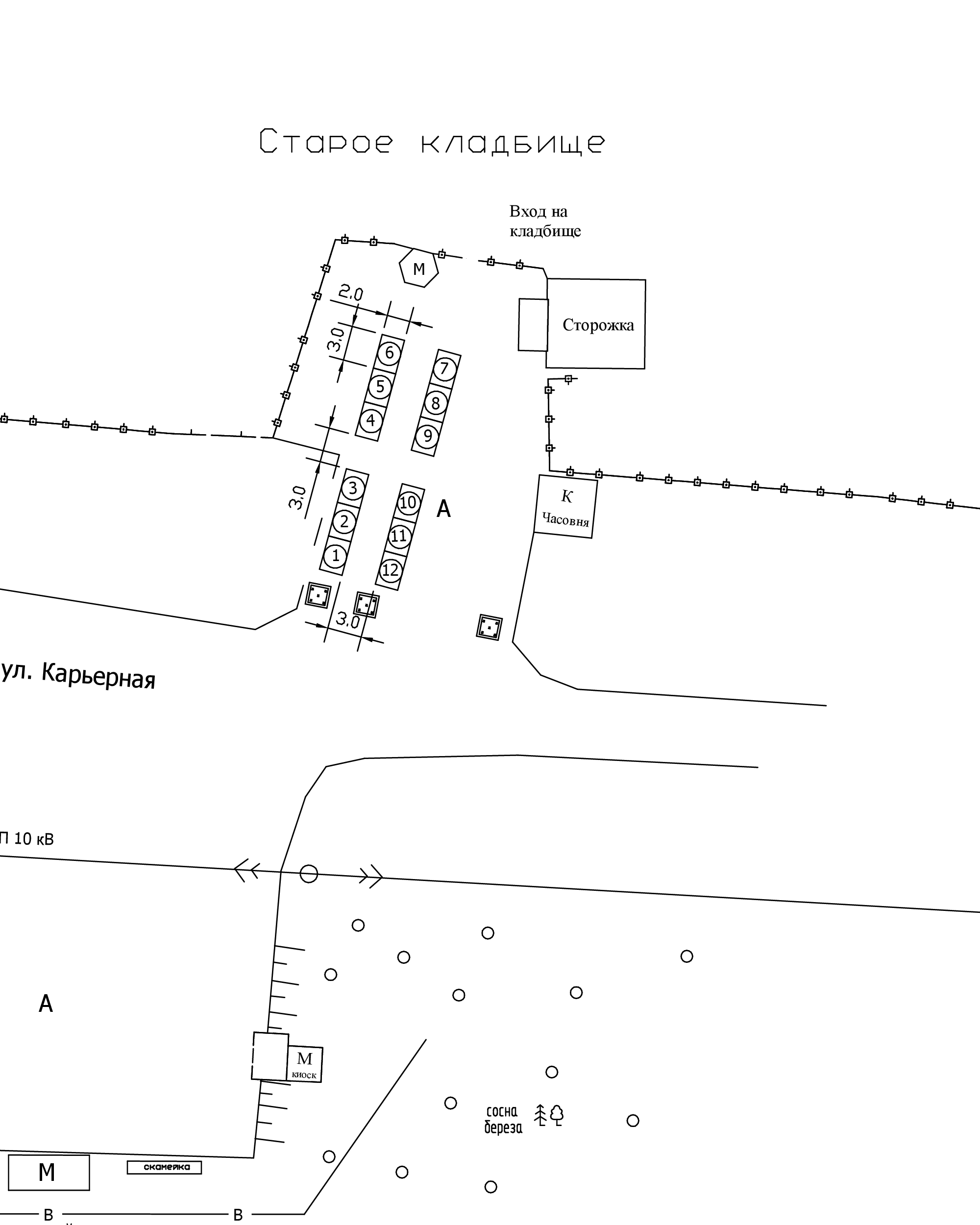 Обозначения1 - 12 торговые местаСхема размещения торговых мест для продажи товаров на ярмарке к Троицкой родительской субботе на территории старого кладбища, ул. Карьерная (западный вход)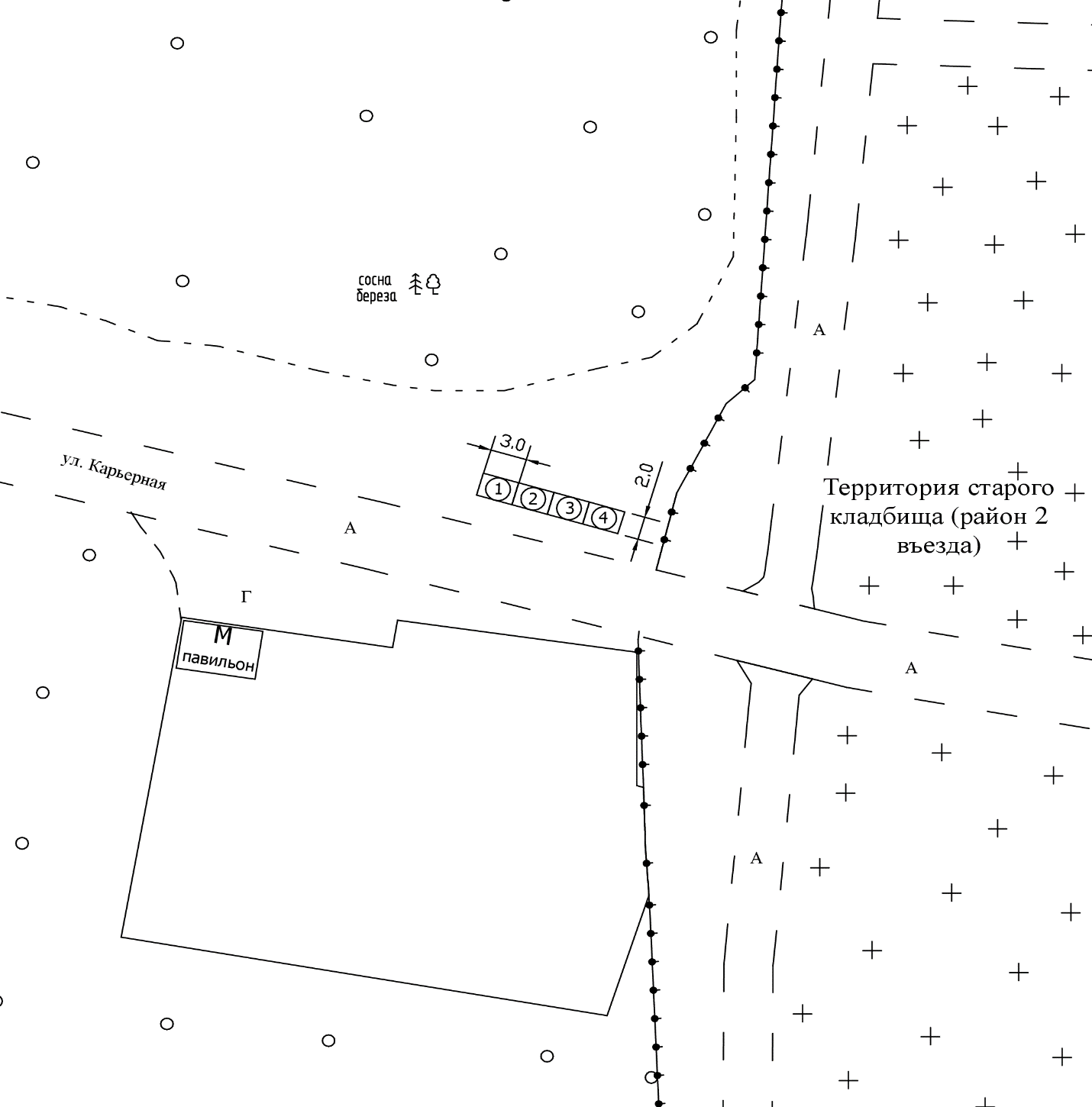 Обозначения1 - 4 торговые места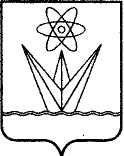 АДМИНИСТРАЦИЯЗАКРЫТОГО АДМИНИСТРАТИВНО – ТЕРРИТОРИАЛЬНОГО ОБРАЗОВАНИЯ ГОРОДА ЗЕЛЕНОГОРСКА КРАСНОЯРСКОГО КРАЯП О С Т А Н О В Л Е Н И ЕАДМИНИСТРАЦИЯЗАКРЫТОГО АДМИНИСТРАТИВНО – ТЕРРИТОРИАЛЬНОГО ОБРАЗОВАНИЯ ГОРОДА ЗЕЛЕНОГОРСКА КРАСНОЯРСКОГО КРАЯП О С Т А Н О В Л Е Н И ЕАДМИНИСТРАЦИЯЗАКРЫТОГО АДМИНИСТРАТИВНО – ТЕРРИТОРИАЛЬНОГО ОБРАЗОВАНИЯ ГОРОДА ЗЕЛЕНОГОРСКА КРАСНОЯРСКОГО КРАЯП О С Т А Н О В Л Е Н И ЕАДМИНИСТРАЦИЯЗАКРЫТОГО АДМИНИСТРАТИВНО – ТЕРРИТОРИАЛЬНОГО ОБРАЗОВАНИЯ ГОРОДА ЗЕЛЕНОГОРСКА КРАСНОЯРСКОГО КРАЯП О С Т А Н О В Л Е Н И ЕАДМИНИСТРАЦИЯЗАКРЫТОГО АДМИНИСТРАТИВНО – ТЕРРИТОРИАЛЬНОГО ОБРАЗОВАНИЯ ГОРОДА ЗЕЛЕНОГОРСКА КРАСНОЯРСКОГО КРАЯП О С Т А Н О В Л Е Н И Е15.05.2017г. Зеленогорскг. Зеленогорск№104-п№ п/пНаименование мероприятияСрок исполненияОтветственный1Подготовка и направление для публикации в газете «Панорама» и размещения в сети «Интернет» на официальном сайте Администрации ЗАТО г. Зеленогорска (www.zeladmin.ru) информации о проведении ярмаркидо 17.05.2017Отдел экономики Администрации ЗАТО г. Зеленогорска2Организация информирования хозяйствующих субъектов и граждан об организации ярмарки, режиме ее работы17.05.2017Отдел экономики Администрации ЗАТО г. Зеленогорска3Прием заявлений для участия в ярмарке, регистрация участников ярмаркис 18.05.2017 по 23.05.2017Отдел экономики Администрации ЗАТО г. Зеленогорска4Выдача уведомлений о регистрации участников ярмарки25.05.2017Отдел экономики Администрации ЗАТО г. Зеленогорска5Информирование Отдела МВД России по ЗАТО г. Зеленогорск по вопросу обеспечения охраны общественного порядка в местах проведения ярмаркидо 16.05.2017Отдел экономики Администрации ЗАТО г. Зеленогорска6Организация размещения участников ярмарки с 26.05.2017 по 03.06.2017Отдел экономики Администрации ЗАТО г. Зеленогорска7Организация уборки территории ярмарки, сбора и вывоза мусора в период работы ярмарки с учетом режима работы ярмаркис 26.05.2017 по 03.06.2017ОГХМКУ «Заказчик»Главе Администрации ЗАТО г. ЗеленогорскаА.Я. Эйдемиллеруот _________________________________________________________________________(полное наименование юридического лица; Ф. И. О. для индивидуального предпринимателя и гражданина)____________________________________________________________________________(ОГРН (для юридического лица), ИНН (для индивидуального предпринимателя), серия, номер, дата выдачи паспорта гражданина Российской Федерации либо иного документа, удостоверяющего личность гражданина (для гражданина))__________________________________________________________________________________________________________________(адрес)Телефоны:Рабочий:  +7 (______) _______________;Сотовый: +7 (______) - ______- ____ - ____;ЗАЯВЛЕНИЕПрошу зарегистрировать ___________________________________________________ в качестве участника специализированной ярмарки к Троицкой родительской субботе в районе:____________________________________________________________________________________________________________________________________________________________________       __________________   /    ________________________                     Дата                                 Подпись                               Расшифровка подписи Приложение № 3 к постановлению Администрации ЗАТО г. Зеленогорскаот 15.05.2017 № 104-пПриложение № 4 к постановлению Администрации ЗАТО г. Зеленогорскаот 15.05.2017 № 104-пПриложение № 5 к постановлению Администрации ЗАТО г. Зеленогорскаот 15.05.2017 № 104-пПриложение № 6 к постановлению Администрации ЗАТО г. Зеленогорскаот 15.05.2017 № 104-пПриложение № 7 к постановлению Администрации ЗАТО г. Зеленогорскаот 15.05.2017 № 104-пПриложение № 8 к постановлению Администрации ЗАТО г. Зеленогорскаот 15.05.2017 № 104-пПриложение № 9 к постановлению Администрации ЗАТО г. Зеленогорскаот 15.05.2017 № 104-п